проект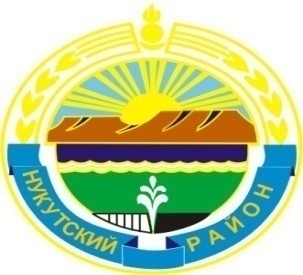 Муниципальное образование «Нукутский район»ДУМА МУНИЦИПАЛЬНОГО ОБРАЗОВАНИЯ«НУКУТСКИЙ  РАЙОН»Седьмой созывРЕШЕНИЕсентября 2021 г.                                     №                                                  п. Новонукутский Об итогах организации летнего отдыхаи занятости детей в 2021 году    Заслушав и обсудив информации начальника Отдела образования Администрации муниципального образования «Нукутский район» Гороховой В.И. и директора областного государственного бюджетного учреждения социального обслуживания  «Комплексный центр социального обслуживания населения Нукутского района» Изыкеновой Т.Я. «Об итогах организации  летнего отдыха и занятости детей в 2021 году», ДумаРЕШИЛА:1.  Принять к сведению информации начальника Отдела образования Администрации муниципального образования «Нукутский район» Гороховой В.И. и директора областного государственного бюджетного учреждения социального обслуживания «Комплексный центр социального обслуживания населения Нукутского района» Изыкеновой Т.Я. «Об итогах организации летнего отдыха и занятости детей в 2021 году» (Приложение 1)2. Опубликовать настоящее решение с приложениями в печатном издании «Официальный курьер» и разместить на официальном сайте муниципального образования «Нукутский район».Председатель Думы  муниципальногообразования «Нукутский район»                                                  	                   К.М. БаторовПриложениек решению ДумыМО «Нукутский район»                                                                                                 от    .09.2021 г. № Итоги организации летнего отдыха и занятости детей в 2021 годуВесь комплекс мероприятий по организации отдыха и оздоровления детей и подростков в летнее время 2021 года проводился в соответствии с постановлением Администрациимуниципального образования «Нукутский район» от 26.02.2021 г. № 66 "Об организации летнего отдыха, оздоровления и временной занятости подростков летом 2021 года», а также в условиях продолжающейся эпидемии заболевания новой коронавирусной инфекции Covid-19 на основанииСП 3.1/2.4.3598-20 «Санитарно-эпидемиологические требования к устройству, содержанию и организации работы образовательных организаций  и других объектов  социальной инфраструктуры для детей и молодежи в условиях распространения новой коронавирусной инфекции». На территории муниципального образования «Нукутский район» в летний период была организована деятельность 15 лагерей дневного пребывания на базе общеобразовательных учреждений и работа МБУ детского лагеря «Березка» (далее МБУ ДЛ «Березка») с круглосуточным пребыванием.Всего охват детей в лагерях дневного пребывания составил 1133 человек, в МБУ ДЛ«Березка» за 2 смены составил150 детей. Стоимость набора продуктов по лагерям дневного пребывания в день составила 136,0 рублей на одного ребенка, в ДЛ «Березка» 361,0 руб.В соответствии с Федеральным законом от 05.04.2013 г. № 44-ФЗ «О контрактной системе в сфере закупок товаров, работ, услуг для обеспечения государственных и муниципальных нужд» лагеря дневного пребывания и МБУ ДЛ «Березка» заключили договоры с поставщиками на продукты питания.Всего в летний оздоровительный период 2021 года было задействовано 7 поставщиков. Деятельность лагерей с дневным пребыванием проводилась в одну смену продолжительностью 21 календарных дней, с 1.06.  по 22.06.2021 года. Детский лагерь «Березка» работал в  2 смены с охватом по 75 человек в каждуюс продолжительностьюсмены 21 день.  Первый сезон был организованс 27.06. по 17.07. 2021 годадля детей из категории семей, находящихся в трудной жизненной ситуации – 25 человек и для детей работающих родителей – 50 человек.Второй сезон спортивного направления - с 21.07. по 10.08.2021 года для детей из категории семей, находящихся в трудной жизненной ситуации – 65 человек и для детей работающих родителей – 10 человек.По итогу летним оздоровлением было охвачено в 1 сезоне 64 детей вместо 75, так как 9 детей своевременно не прошли медицинский осмотр и не смогли попасть в одномоментный день заезда, 2 детей 09.07.2021 по собственному желанию покинули лагерь в сопровождении законных представителей. 2 сезон прошел в полном запланированном составе.Итого охват задействованных летним отдыхом и оздоровлением детей составило 1 272 человек.  Все сотрудники и дети проживали в МБУ ДЛ «Березка» в круглосуточном режиме, не покидая территорию лагеря. Все 19 сотрудников были обследованы на Covid-19 за 72 часа до начала работы, а также вакцинированы против новой коронавирусной инфекцииCovid-19. На основании отрицательных результатов все работники были допущены к работе. Во всех 15  лагерях с дневным пребыванием вновь прибывших сотрудников нет, поэтому согласно абзацу 6 п.3.3 санитарных правил СП 3.1/2.4.3598-20 «Санитарно-эпидемиологические требования к устройству, содержанию и организации работы образовательных организаций  и других объектов  социальной инфраструктуры для детей и молодежи в условиях распространения новой коронавирусной инфекции» работники не подлежали данному обследованию. Стоимость путевки в МБУ ДЛ «Березка» составила 18 994,00 руб. Для семей, находящихся в трудной жизненной ситуации предусмотрено бесплатное оздоровление, для работающих родителей - оплата составляет  20 % от общей стоимости путевки - 3 670,80 руб.  Всего на организацию питания детей в лагерях дневного пребывания было выделено 2 773 584,0 рубля, в том числе из средств местного бюджета 166 499,04 рублей. Перед открытием лагерей с  дневным пребыванием детей былазакуплена посуда на сумму 145 542,0 рублей для МБОУ Первомайская СОШ, МБОУ ХаретскаяСОШ, МБОУ Верхне-КуйтинскаяООШ, МБОУ ХадаханскаяСОШ и МБОУ ТангутскаяСОШ по требованиям Роспотребнадзора из средств местного бюджета. В рамках мероприятий, направленных на профилактику распространения новой коронавирусной инфекции COVID-19, учреждения использовали дезинфицирующие средства и средства индивидуальной защиты, приобретенные в течение учебного года. Кроме того, по линии Министерства социального развития, опеки и попечительства Иркутской области на обеспечение деятельности МБУ ДЛ «Березка» в части проведения 2-х  оздоровительных сезонов выделено 2 377 629,60 руб. из средств бюджета Иркутской области. Данное финансирование предусмотрено на заработную плату работников, транспортные услуги, коммунальные услуги,  арендная плата (аренда контейнеров), услуги по содержанию имущества: дератизация, дезинфекция, текущий ремонт, лабораторные исследования, оформление техпаспортов, ГСМ, приобретение моющих средств), а также для использования средств в целях профилактики распространения заболевания новой коронавирусной инфекции COVID-19 в МБУ ДЛ «Березка».Руководителямилагерей с дневным пребыванием детей были заключены договоры с ФБУЗ «Центр гигиены и эпидемиологии в Иркутской области» на исследование работников пищеблоков на кишечную инфекцию и Вирусологию.Общее количество работников пищеблока в лагерях с дневным пребыванием 67 человек. Анализы были доставлены в г. Иркутск  28.05.2021 г., согласно результатам от 31.05.2021 г. у всех отрицательные анализы с отметкой в медицинских книжках. На данные мероприятия потрачено176 598,14 рублей.Всего работников задействованных в летних оздоровительных учреждениях в 2021 году составило 238 человек, из них 73 работники пищеблока, 19 работников технический персонал, 17 медицинских работников, 32 административных работника и 97 педагогический персонал.В 2021 году по линии ОГКУ ЦЗН Нукутского районапредусмотрено трудоустроить69 подростков из малообеспеченных семей в возрасте 14 - 18 лет. На сегодняшний день из общего количества было трудоустроено 61 человек. По плану оставшиеся 8 подростков будут трудоустроены в сентябре текущего года. Кассовый расходпо состоянию на 01.09.2021 г.составил 217 903,52 рублей.Всего на эти цели в бюджете МО «Нукутский район» предусмотрено 242 000,0 рублей. Также в летний период более 400 учащихся  трудились на пришкольных участках. При организации летнего отдыха особое внимание, так же как и в прошлые годы, уделялось охвату детей, состоящих на профилактических учетах. На учете в подразделении по делам несовершеннолетних МО МВД РФ «Заларинский»  по состоянию на 01 сентября 2021 года состоит28 школьников, из них в МБУ ДЛ «Березка»  отдохнуло 7  школьников из данной категории, а в лагере с дневным пребыванием 21 детей. Занятость данной категорией детей в летний период составляет 100%.Начальник Отдела образованияАдминистрации МО «Нукутский район»		В.И. Горохова Информация по организации летнего отдыха и оздоровления в 2021 годуРабота по организации отдыха и оздоровления детей ведется по двум категориям:1. Дети, законные представители которых состоят в трудовых отношениях с организациями независимо от их организационно-правовой формы и формы собственности;2. Дети, находящиеся в трудной жизненной ситуации, в том числе дети-сироты и дети, оставшиеся без попечения родителей, дети из многодетных семей и дети из семей одиноких родителей.Для получения путевки один из родителей (законный представитель) ребенка обращается в ОГБУСО «КЦСОН Нукутского района» с заявлением и документами, подтверждающими категорию ребенка.На предоставление путевок для оздоровления и отдыха детей, законные представители которых состоят в трудовых отношениях организациями независимо от их организационно-правовой формы и формы собственности, было принято 88 заявлений.Министерством социального развития, опеки и попечительства Иркутской области для детей, законные представители которых состоят в трудовых отношениях выделено 68 путевок: - в санаторный лагерь «Сосновая горка» (Зиминский район) 10 путевок:5 пут. -  с 09.07. по 29.07.;  5 пут.- с 03.08. по 22.08. - в МБУ Детский лагерь «Березка» - 43 путевки (с 27.06. по 17.07.); 10 путевок (с 21.07. по 10.08.)- в АО «Клинический курорт «Ангара» (г. Иркутск) - 5 пут. – с 20.05. по 09.06. Согласно Постановления Правительства Иркутской области от 25 сентября 2014 г. № 484-пп «О внесении изменений в отдельные нормативные правовые акты Правительства Иркутской области», родительская доплата составляет 20 % стоимости путевки. До места отдыха и обратно родители доставляют ребенка самостоятельно.По категории трудная жизненная ситуация на 13.09.2021 г. принято 153 заявления.Министерством социального развития, опеки и попечительства Иркутской области для оздоровления детей, находящихся в трудной жизненной ситуации, выделено 137 путевок. - ООО База отдыха «Маломорская» - 19 пут. (с 05.07. по 22.07)- в палаточный лагерь «Солнечный берег+» (Ольхонский район) - 15 пут. (с 22.06. по 05.07.)- в МБУ Детский лагерь «Березка» - 88 путевок: 23 пут. (с 27.06. по 17.07.); 65 путевок (из них 40 ТЖС-спортсмены) с 21.07. по 10.08.;- в санаторий «Усолье» (г. Усолье-Сибирское) - 5 пут. (с 15.07. по 04.08);- в санаторий «Жемчужина Сибири» (г. Слюдянка) - 10 путевок (с 22.10. по 11.11.)Проезд детей, находящихся в трудной жизненной ситуации, к месту отдыха и обратно в составе организованных групп оплачивается из средств областного бюджета в 100 % размере. На проезд детей, находящихся в ТЖС в 2017 г. выделено 200 000,00 руб.На сегодняшний день прошли оздоровление 195 детей. Пройдут оздоровление 10 детей в санатории «Жемчужина Сибири» г. Слюдянка (с 22.10. по 11.11.)Специалист по социальной работе:                                      Л.В. Кожухова      